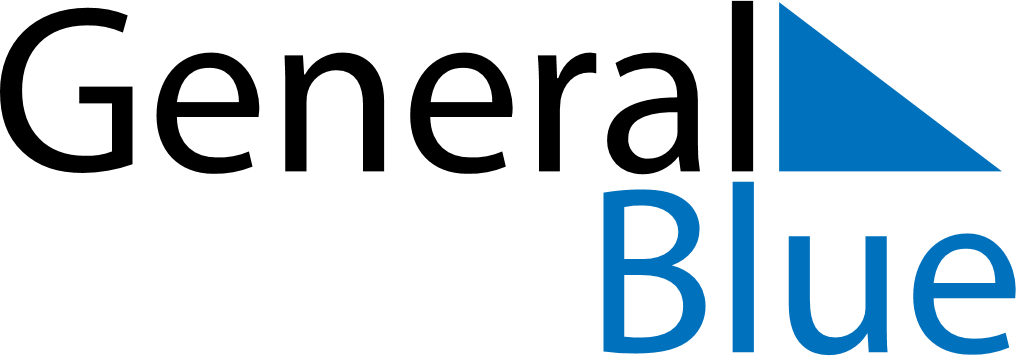 July 2024July 2024July 2024July 2024July 2024July 2024Vihti, Uusimaa, FinlandVihti, Uusimaa, FinlandVihti, Uusimaa, FinlandVihti, Uusimaa, FinlandVihti, Uusimaa, FinlandVihti, Uusimaa, FinlandSunday Monday Tuesday Wednesday Thursday Friday Saturday 1 2 3 4 5 6 Sunrise: 4:00 AM Sunset: 10:52 PM Daylight: 18 hours and 52 minutes. Sunrise: 4:01 AM Sunset: 10:51 PM Daylight: 18 hours and 50 minutes. Sunrise: 4:02 AM Sunset: 10:51 PM Daylight: 18 hours and 48 minutes. Sunrise: 4:04 AM Sunset: 10:50 PM Daylight: 18 hours and 45 minutes. Sunrise: 4:05 AM Sunset: 10:49 PM Daylight: 18 hours and 43 minutes. Sunrise: 4:07 AM Sunset: 10:47 PM Daylight: 18 hours and 40 minutes. 7 8 9 10 11 12 13 Sunrise: 4:08 AM Sunset: 10:46 PM Daylight: 18 hours and 38 minutes. Sunrise: 4:10 AM Sunset: 10:45 PM Daylight: 18 hours and 35 minutes. Sunrise: 4:11 AM Sunset: 10:44 PM Daylight: 18 hours and 32 minutes. Sunrise: 4:13 AM Sunset: 10:42 PM Daylight: 18 hours and 29 minutes. Sunrise: 4:15 AM Sunset: 10:41 PM Daylight: 18 hours and 25 minutes. Sunrise: 4:17 AM Sunset: 10:39 PM Daylight: 18 hours and 22 minutes. Sunrise: 4:19 AM Sunset: 10:37 PM Daylight: 18 hours and 18 minutes. 14 15 16 17 18 19 20 Sunrise: 4:20 AM Sunset: 10:36 PM Daylight: 18 hours and 15 minutes. Sunrise: 4:22 AM Sunset: 10:34 PM Daylight: 18 hours and 11 minutes. Sunrise: 4:24 AM Sunset: 10:32 PM Daylight: 18 hours and 7 minutes. Sunrise: 4:27 AM Sunset: 10:30 PM Daylight: 18 hours and 3 minutes. Sunrise: 4:29 AM Sunset: 10:28 PM Daylight: 17 hours and 59 minutes. Sunrise: 4:31 AM Sunset: 10:26 PM Daylight: 17 hours and 55 minutes. Sunrise: 4:33 AM Sunset: 10:24 PM Daylight: 17 hours and 51 minutes. 21 22 23 24 25 26 27 Sunrise: 4:35 AM Sunset: 10:22 PM Daylight: 17 hours and 47 minutes. Sunrise: 4:37 AM Sunset: 10:20 PM Daylight: 17 hours and 42 minutes. Sunrise: 4:40 AM Sunset: 10:18 PM Daylight: 17 hours and 38 minutes. Sunrise: 4:42 AM Sunset: 10:16 PM Daylight: 17 hours and 33 minutes. Sunrise: 4:44 AM Sunset: 10:13 PM Daylight: 17 hours and 29 minutes. Sunrise: 4:46 AM Sunset: 10:11 PM Daylight: 17 hours and 24 minutes. Sunrise: 4:49 AM Sunset: 10:09 PM Daylight: 17 hours and 19 minutes. 28 29 30 31 Sunrise: 4:51 AM Sunset: 10:06 PM Daylight: 17 hours and 15 minutes. Sunrise: 4:54 AM Sunset: 10:04 PM Daylight: 17 hours and 10 minutes. Sunrise: 4:56 AM Sunset: 10:01 PM Daylight: 17 hours and 5 minutes. Sunrise: 4:58 AM Sunset: 9:59 PM Daylight: 17 hours and 0 minutes. 